ΘΕΜΑ: «Πανελλήνιο Συνέδριο Μουσειακής Αγωγής και Εκπαίδευσης στη Θήβα» Σας ενημερώνουμε ότι:Η Περιφερειακή Διεύθυνση Πρωτοβάθμιας και Δευτεροβάθμιας Εκπαίδευσης Στερεάς Ελλάδας, η Περιφέρεια Στερεάς Ελλάδας, το Ινστιτούτο Εκπαιδευτικής Πολιτικής και το Διιδρυματικό Πρόγραμμα Μεταπτυχιακών Μουσειακών Σπουδών του Εθνικού και Καποδιστριακού Πανεπιστημίου Αθηνών, «Μουσειακές Σπουδές», συνδιοργανώνουν τριήμερο Πανελλήνιο Συνέδριο Μουσειακής  Αγωγής  και Εκπαίδευσης. Το συνέδριο θα πραγματοποιηθεί στη Θήβα (Συνεδριακό Κέντρο Δήμου Θηβαίων με αφορμή τα εγκαίνια του νέου Μουσείου Θηβών) στις 12 έως 14 Μαΐου με θέμα:«Αξιοποιώντας τα μουσεία, τα τοπία μνήμης και τους γεωτόπους για την εκπαίδευση του πολίτη στον 21ο αιώνα»Η πλήρης ανακοίνωση με όλες τις πληροφορίες για την πραγματοποίηση του Συνεδρίου μαζί με την πρόσκληση για συμμετοχή των εκπαιδευτικών σε επιλεγμένα βιωματικά εργαστήρια, τα οποία και θα αποτελούν μέρος των εργασιών του συνεδρίου,  θα αποσταλούν με την έναρξη των μαθημάτων αμέσως μετά τις γιορτές. Ευχόμαστε σε όλους τους εκπαιδευτικούς, τους μαθητές και τις οικογένειές τους ΚΑΛΕΣ ΓΙΟΡΤΕΣ, ΕΥΤΥΧΙΣΜΕΝΟ & ΔΗΜΙΟΥΡΓΙΚΟ ΤΟ ΝΕΟ ΕΤΟΣ.                                                                                                                                      Ο Περιφερειακός Διευθυντής                                                                        Χρήστος ΔημητρίουΕσωτερική διανομή                                                                                                                                                                   Τμήμα Επιστημονικής & Παιδαγωγικής Καθοδήγησης ΠΕ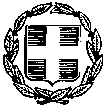 ΕΛΛΗΝΙΚΗ ΔΗΜΟΚΡΑΤΙΑ                   ΛΑΜΙΑ   22-12-2016ΥΠΟΥΡΓΕΙΟ ΠΑΙΔΕΙΑΣ, ΕΡΕΥΝΑΣ &                    ΑΡ. ΠΡΩΤ. Φ.49/10673                                ΘΡΗΣΚΕΥΜΑΤΩΝ------ΠΕΡΙΦΕΡΕΙΑΚΗ ΔΙΕΥΘΥΝΣΗΠΡΩΤΟΒΑΘΜΙΑΣ & ΔΕΥΤΕΡΟΒΑΘΜΙΑΣ ΠΡΟΣ:   -      Σχολικές Μονάδες ΠΕ & ΔΕ (μέσω Δ/νσεων)Π.Ε. & ΔΕΚΠΑΙΔΕΥΣΗΣ ΣΤΕΡΕΑΣ ΕΛΛΑΔΑΣΣυμβούλους ΠΕ & ΔΕΤΜΗΜΑ ΕΠΙΣΤΗΜΟΝΙΚΗΣ & ΠΑΙΔΑΓΩΓΙΚΗΣ Δ/ντες  ΔΔΕ & ΔΠΕΚΑΘΟΔΗΓΗΣΗΣ ΠΕ Δ/νσεις  ΠΕ & ΔΕ------ ΚΕΔΔΥ Στερεάς ΕλλάδαςΔιεύθυνση:	Αρκαδίου 8, Λαμία, 35131 ΚΕΣΥΠ, ΚΠΕ, ΣΣΝ, ΠΛΗΝΕΤ, ΕΚΦΕ, Υπευθ.Ηλεκτρ. Δ/νση:     tepk.stereas.pe@gmail.com	 Σχολ. Δραστηριοτητων (μέσω Δ/νσεων)Πληροφορίες:      Μπενιάτα ΕλένηΤηλέφωνο:           22310 66151 ΙΕΠΦαξ:	               22310 44931 ΕΚΠΑ Τηλ :                      2231066151 Περιφέρεια Στερεάς Ελλάδας